День защиты детей1 июня – День защиты детей – праздник счастливого детства. Дети с нетерпением ждут начала лета. Ведь это не просто приход тепла и возможность для отличного отдыха.В этот день в дошкольных образовательных учреждениях городского округа город Аргун прошли  о веселые и красочные мероприятия «В гости к лету». Наши детки пели песни, танцевали, отгадывали загадки, рисовали, принимали   участие в веселых конкурсах. И самым большим сюрпризом для детей было получение сладких подарков и призов, а также много-много фруктов.Получился интересный, весёлый, разноцветный праздник, в конце которого дети рисовали цветными мелками на асфальте, организовали летний вернисаж под весёлую музыку детства. Лето только началось и впереди ребят ждёт ещё много интересных, увлекательных мероприятий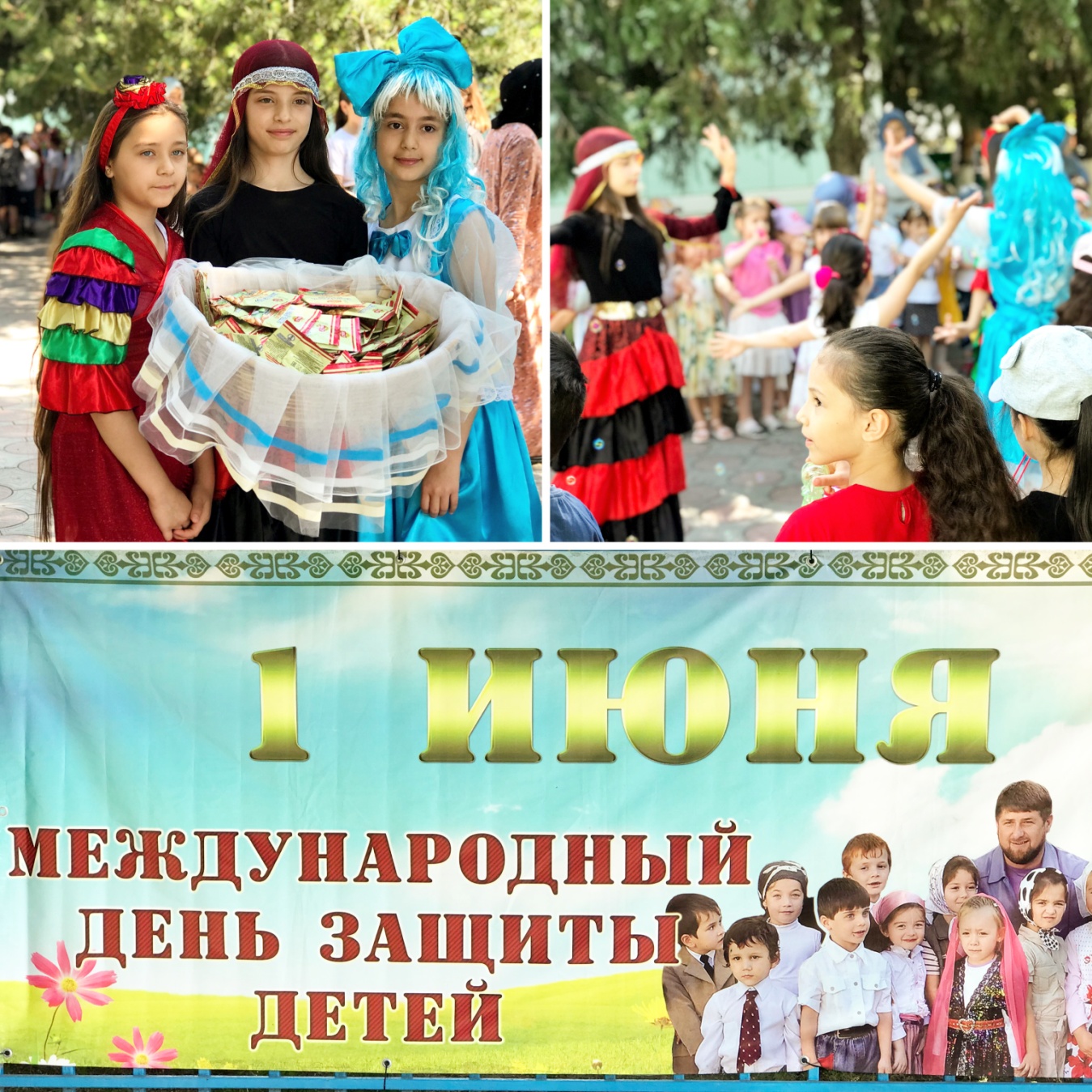 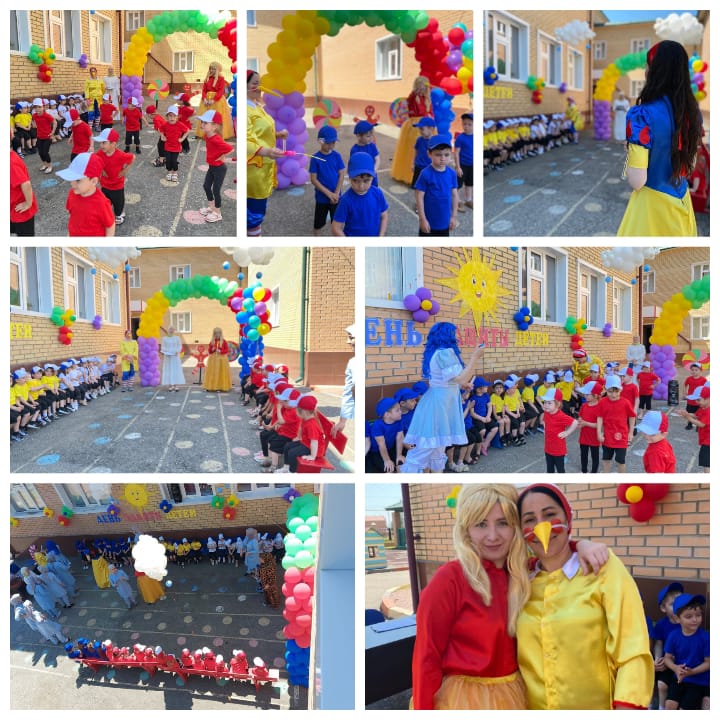 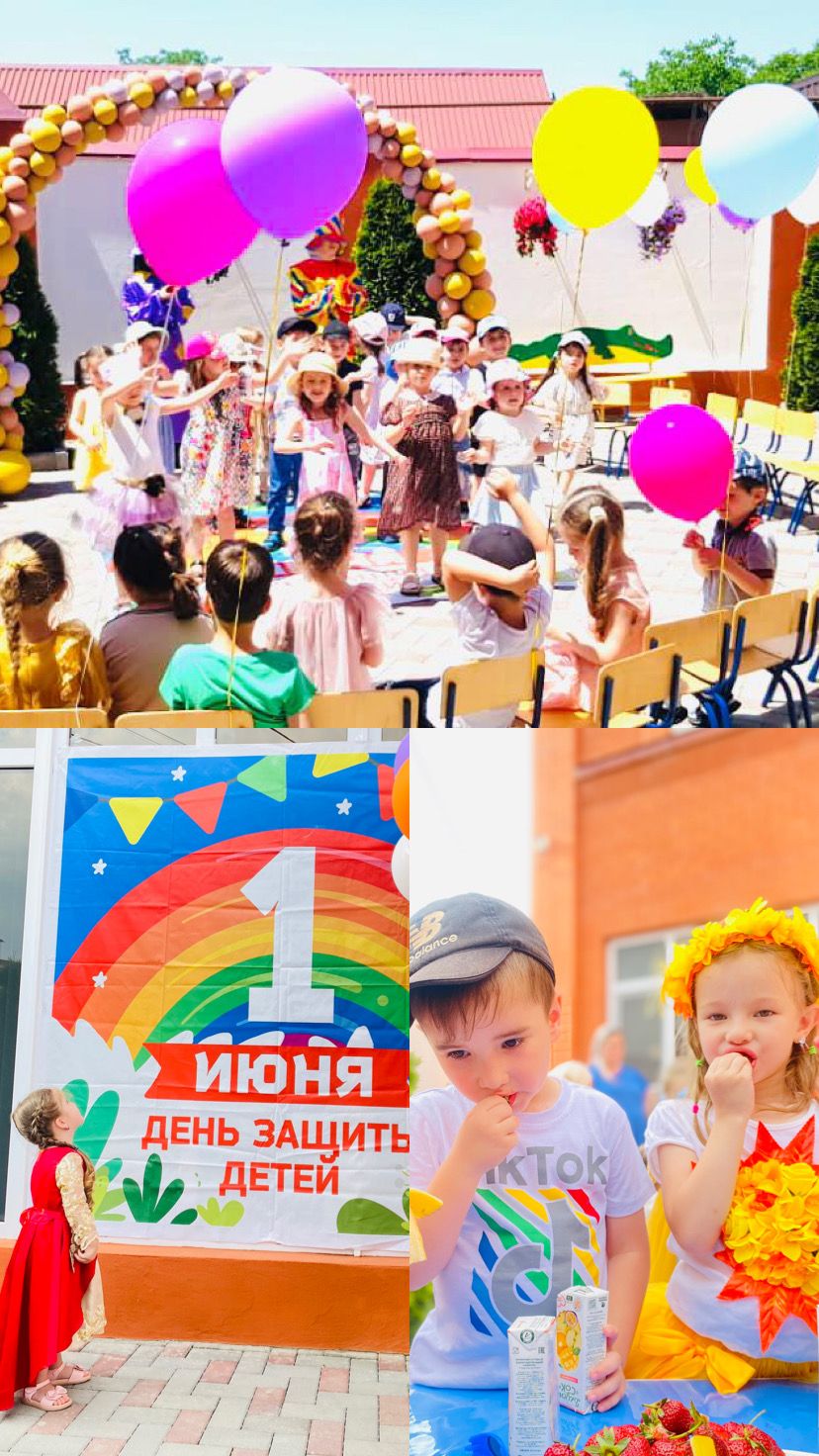 